Publicado en Madrid el 29/11/2023 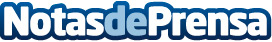 El 80% de los consumidores reconoce que su pertenencia a un club de fidelización influye en la toma de decisión de compra Es una de las conclusiones del estudio 'Fidelidad o poliamor. El consumidor y las marcas' que ha elaborado Galanta, el área especializada en soluciones de captación y fidelización de clientes de Mediapost, compañía líder en marketing relacional. 3 de cada 4 consumidores reconocen formar parte de algún club de fidelización. Más del 60% afirman ser socios de entre 1 y 5 clubes, mientras que un 14% es miembro de más de 5 programasDatos de contacto:AsunciónTrescom610085559Nota de prensa publicada en: https://www.notasdeprensa.es/el-80-de-los-consumidores-reconoce-que-su Categorias: Nacional Marketing Consumo Otras Industrias http://www.notasdeprensa.es